ПРОГРАММАМеждународного форума «Тюркский фактор в гуманитарном диалоге России и стран Центральной Азии»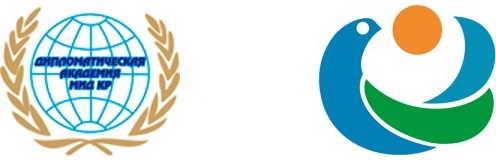 Дата и время проведения: 27 августа 2019 г., 10:00.Место проведения: Кыргызская Республика, г. Бишкек, пр. Эркиндик, д. 36Организаторы: Центр геополитических исследований «Берлек-Единство» (г. Уфа, Россия);Дипломатическая академия МИД КР им. К. Дикамбаева (г. Бишкек, Кыргызстан). Модератор: Джоробекова Айнур Эшимбековна, канд. ист. наук, профессор, зав. каф. «Международные отношения и право» Дипломатической академии МИД Кыргызской Республики им. К. Дикамбаева.Участники дискуссии: Зайниддин Курманов – Проректор Дипломатической академии МИД Кыргызской Республики  им. К. Дикамбаева;Ирина Оролбаева – Чрезвычайный и полномочный посол КР, и.о. профессора кафедры «Международные отношения и право» Дипломатической академии МИД Кыргызской Республики  им. К. Дикамбаева;Аскар Бешимов – Чрезвычайный и полномочный посол КР, и.о. профессора кафедры «Международные отношения и право» Дипломатической академии МИД Кыргызской Республики  им. К. Дикамбаева;Евгений Каблуков – Чрезвычайный и полномочный посол КР, и.о. профессора кафедры «Международные отношения и право» Дипломатической академии МИД Кыргызской Республики  им. К. Дикамбаева;Кадыр Маликов – Директор независимого аналитического центра «Религия, право и политика», PhD., и.о.доцента кафедры «Международные отношения и право» Дипломатической академии МИД Кыргызской Республики  им. К. Дикамбаева;Анатолий Макаров – руководитель направления «Международные отношения» Международного Университета Центральной Азии;Асель Кадыркулова  – к.п.н., и.о.доцента кафедры «Международные отношения и право» Дипломатической академии МИД Кыргызской Республики  им. К. Дикамбаева;Чинара Кашкараева – ст. преподаватель кафедры «Международные отношения и право» Дипломатической академии МИД Кыргызской Республики  им. К. Дикамбаева;Максат Джекшен  – к.п.н., и.о. доцента кафедры «Международные отношения и право» Дипломатической академии МИД Кыргызской Республики  им. К. Дикамбаева;Назгуль Абалова – Ph.D., и.о. доцента кафедры «Международные отношения и право» Дипломатической академии МИД Кыргызской Республики  им. К. Дикамбаева;Назира Момошева  – канд. ист. наук, доцент кафедры «Международные отношения и право» Дипломатической академии МИД Кыргызской Республики  им. К. Дикамбаева;Назира Султаналиева – канд. ист. наук, доцент КНУ им. Жусупа Баласагына;Гульзат Чодолдоева – канд. ист. наук, доцент КНУ им. Жусупа Баласагына;Майрам Асипова – канд. ист. наук, доцент КНУ им. Жусупа Баласагына;Таалайкуль Асантурова – канд. ист. наук, доцент КНУ им. Жусупа Баласагына;Мээрим Озубекова – Директор ЦИМС Дипломатической академии МИД Кыргызской Республики  им. К. Дикамбаева;Чойбеков Нурлан – преподаватель Международного Университета Центральной Азии;Аида Алымбаева - преподаватель Международного Университета Центральной Азии;Али-Акбар Салыбаев – Дипломатическая академия МИД Кыргызской Республики  им. К. Дикамбаева;Жибек Карымшакова – Дипломатическая академия МИД Кыргызской Республики  им. К. Дикамбаева;Назарова Рыскуль – магистрант Дипломатической академии МИД Кыргызской Республики  им. К. Дикамбаева.Контакты: Мурзагалеев Булат: +7 (919) 155-51-95, bulat_radickovich@mail.ru;Сулейманов Артур: +7 (917) 806-54-04, suly-artur@rambler.ru.Центр геополитических исследований «Берлек-Единство»ВремяТема докладаСпикерОткрытие ФорумаОткрытие ФорумаОткрытие Форума10:00 – 10:30Адамкулова Чинара Усенбековна,Ректор Дипломатической академии МИД Кыргызской Республики им. К. Дикамбаева, канд. экон. наук, профессорХарченко Виктор Алексеевич,Пресс-секретарь Посольства Российской Федерации в Кыргызской Республике.Адамкулова Чинара Усенбековна,Ректор Дипломатической академии МИД Кыргызской Республики им. К. Дикамбаева, канд. экон. наук, профессорХарченко Виктор Алексеевич,Пресс-секретарь Посольства Российской Федерации в Кыргызской Республике.10:30 – 13:00Выступления:Выступления:10:30 – 13:00Тюркизм как идентичность.Иманалиев Муратбек Сансызбаевич, канд. ист. наук, экс генеральный секретарь Шанхайской организации сотрудничества, Чрезвычайный и полномочный посол КР, и.о. профессора каф. «Международные отношения и право» Дипломатической академии МИД КР им. К. Дикамбаева10:30 – 13:00Тюркский фактор в реализации проекта «Большое евразийское партнерства»: точки соприкосновения и роста. Сулейманов Артур Рамилевич, канд. полит. наук, доцент, руководитель сектора этнологии и конфликтологии Центра «Берлек-Единство»(г. Уфа, Россия)10:30 – 13:00Тюркский мир в современных информационно-коммуникационных реалиях XXI века. Багдатов Ержан Амангельдинович, учредитель Информационного портала TopPress.kz (г. Нур-Султан, Казахстан)10:30 – 13:00Фактор общетюркской идентичности и процессы государственного строительства в Центральной Азии в постсоветский период: выводы и перспективы.ЭргашевБахтиёр Исмаилович, директор Центра исследовательских инициатив «Ma’no» (г. Ташкент, Узбекистан) 10:30 – 13:00Вклад тюркских писателей в формирование и укрепление межнационального согласия. Мурзагалеев Булат Радикович, руководитель сектора изучения политических процессов и вызовов современности Центра «Берлек-Единство»(г. Уфа, Россия)10:30 – 13:00Роль и место тюркского мира в контексте развития евразийской цивилизации.Сырдыбаев Туратбек Токтобекович, канд. ист. наук, доцент каф. «Археологии, этнологии, источниковедения и историографии» Кыргызского национального университета им. Жусупа Баласагына10:30 – 13:00Татаро-башкирский фактор в системе образования досоветского Кыргызстана.Бикбулатова Аниса Рифовна, канд. ист. наук, профессор каф. «Археологии, этнологии, источниковедения и историографии» Кыргызского национального университета им. Жусупа Баласагына10:30 – 13:00Тюркский и внешнеполитический мир: проблемы взаимопонимания.Рыскулов Токтобек Мамбетович, канд. ист. наук, зав. каф. «Международные отношения» Бишкекского государственного университета им. К. Карасаева10:30 – 13:00Гуманитарный аспект в отношениях России со странами Центральной Азии.СалахитдиновЭркин Давлетович, канд. ист. наук, руководитель российско-кыргызской комиссии Московской Торгово-промышленной палаты10:30 – 13:00Международно-правовые вопросы возвратной миграции в государствах Центральной Азии.Нурматов Темирбек Асанович, канд. юрид. наук, доцент каф. «Международные отношения и право» Дипломатической академии МИД КР им. К. Дикамбаева10:30 – 13:00Историко-культурные связи кыргызов с тюркскими народами Саяно-Алтая.Жалиева Бегайым Самидиновна, канд. ист. наук, доцент кафедры всеобщей истории Кыргызского национального университета им. Жусупа Баласагына10:30 – 13:00Идеология пантюркизма и исламский фактор в формировании государственности Кыргызстана в первые годы Советской власти.Джумагулов Айдар Муратович, канд. ист. наук, доцент каф. Международного и конституционного права Кыргызско-Российского Славянского университета10:30 – 13:00Тургунбаева Айгерим Стамбековна, публицист, основатель мастерской слова «КАЛЕМ», Дипломатическая академия МИД Кыргызской Республики  им. К. Дикамбаева10:30 – 13:00Кыргызско-российские отношения: фактор трудовой миграции.Абдыкеримова Алия Алмазбековна, аспирант Кыргызского национального университета им. Жусупа Баласагына13:00 – 14:00ДискуссияДискуссия